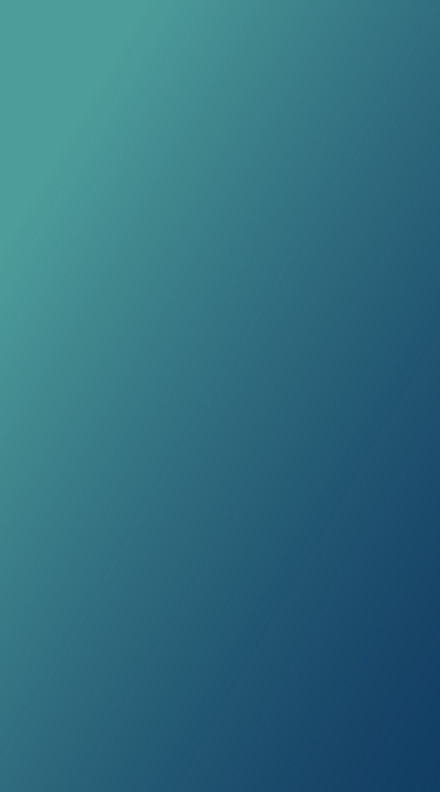 Early Learning Hub of Clackamas County Governance Council Agenda, July 19th, 2022 Objectives: Build cohesion as an Early Learning Hub leadership team.Clarify the purpose of the Early Learning Hub, and the role the Governance Council and its individuals serving on the Council.Overview proposed adjustments to the by-laws to align with the Early Learning Division contractual requirements.Begin visioning process for the development of the Early Learning Hub strategic plan.Outline next steps for determining updates to the by-laws and governance members.Early Learning Hub of Clackamas County Mission:  To create a high-quality early learning system that integrates and coordinates efforts to ensure all children are ready for kindergarten and reading at grade level by the end of the 3rd grade.COMMMENTS: limited, needs revisitingTimeAgenda                                                                                     9:00Introductions, Agenda Review Connection building question in pairs:  Without being humble, what would your colleagues say is your unique skill that you bring to this Council? 9:30Identify Operating Agreements What do you need to engage in this work together? AGREEMENTS:to be present and engagedspeak upthink about all serviceschildren 1st (not just own program) OK to ask questionsNew members need mentorship/acronym liststop using acronymsassume best intent believe each other’s experiencelisten openly/from a place of curiosityfeel seen, heard, valuedbe aware, bring empathy being togetherclarity of roll of council/ hub’s rollscope, work, authorityclarify what hub doesknowledge is power (learn what each member/organization does)take timecreate protocols and process to ask questions.What can you collectively do to support all voices feel valued?10:00Early Learning Hub Purpose and Governance Body RoleEL Hub purpose, ELD expectations – Carmen Ellis from the ELD-see slideshowDonalda: “tribal vs. indigenous” language question.Answer: tribal referred to in OR state documents as a government unto themselves.Carmen: your goal is to ID regional issues that align into the greater scope of work as passed down by the state.Brett: coordinated enrollment isn’t listed, where does it fit?Carmen, “yes, it’s somewhat slipped in as a priority. Being family centered has staff involved with speaking to families regularly in capacity of their role. The way coordinated enrollment and preschool promise rolled out in the state is distracting”Brett: where should the governance council be in terms of funding and decision making?Answer: You made the strategic plan, keep it in mind, staff can help make execution action plans, any big changes should be discussed as a governance. Denise: funding choice outside of coordination dollars (which is handled by the backbone staff) should be in alignment with the strategic plan. Carmen: the deliverables have been very short timeline in the past few years. This is the fault of the state, not the hub staff.Darcee: what is the role of the governance vs. sector planning vs. PAC vs. HUB staff.Answer: See document of last sector plan, see slideshow for further info, Amy C. : regional stewardship members need to include more diversity partnershipReflection and discussion --Heidi: when you hear the scope of your role and as a collective, what comes to mind?Anita: Doing right by your child, taking ownership of that changeDonalda: all the pieces need to come together. We cannot do it all alone, by working together we can make it happen.Merry: the state is the 1000 piece puzzle, the box was shook up and we’re just sorting the edge. Keep the vision of it coming together.Amy C. We have the opportunity to build it better and better support families. We need the knowledge to do that.12:00Lunch11:15Strategic Plan Visioning Hub mission reflection Visioning themes: In an ideal vision, what would it look like for children, families, and the community? What would the experience for those accessing the system because of your leadership as a governance body? Process: break into small groups – rotate groups to prioritize, add, and identify themesJessica’s notetaking from small group:-Families have access to the care that they need in their communities—increased supply (e.g. Children)-Families have knowledge of the services that are available (and trust/understand that service )—Develop Help Me Grow to do this-Everyone keep people/ community up to date on services, changes in services-Believe in the experiences—we don’t need to convince people of disparities-Programs are unified: not segregated, work closely,  feels like ”one home” to families rather than five different providers-Stronger together: know roles, role makes and impact, nobody needs to do it all.-Different advocacy strategy at state and federal level so that funding encourages/allows collaboration (and funding doesn’t lead to people not working together)-Rejuvenated workforce-Families access behavioral health services earlier (families have understanding of services, more preventive service model than intervention service model)-HUB able to fine-tune work, capacity build for early services for the community without unnecessarily distraction (we know what we can say “NO” to)-HUB has clear/definable goals (we have met or are working towards, based on equity)-Smiling happy people-Single access point (upside-down  funnel, take in all people)HUB members are oriented and know what they are doing-Early Childhood workforce (there are enough in the workforce, they have the skills/resources to meet needs, adequately compensated-Ample funding-Bureaucracy is eliminated—no hoops to jump throughParrish’s notetaking from small group:-Quality care for all (and education)-ease of access/systems navigation-equitable outcomes-System accountability-Trackable and meaningful measures of success-educated and passionate staff-staff retention-inspire, compensation, training, reflective supervision, cultural humility and responsiveness-Social determinants of effectiveness/outcomesFamily voice (listening to the  community. Families should define the outcomes, story is important when scoring outcomes, social and emotional development should be the focus, early childhood mental health)-Focus upstream of educational success-Help parents to become advocates-work with not for-gain confidence in their parenting (unrealistic expectations)-services are not one size fits all-Peer supports-token /citations for +/- support of parenting-no wrong doorOlga Notetaking from Small group:-Collaborative services (knowledge “I’m always taking to the right person)-Educate parents/community (what is available)-Support for families with children on IFSP’s to transition out of PK to K, IFSP to IEP (prep. Rights)-Come together. Work together-That all children have access to a rich early leaning opportunity (inclusive, diverse)-Increase the likelihood that families will meet the right personCollaborative Services—coordinatedCentering equityCentering lived expertise Getting info to families about what is offeredCommon goals of families engaged, supporting communityMeasurable outcomesAccess to Quality early learning for everyone—positive outcomesFamilies in the role of deciding: what outcomes, collaboration, outcomes of what is success, what needs are vs. traditional top downUnity of purpose for the service of children and familiesRejuvenated workforce: set up to succeed in EC workforce, need more people in workforce, fair compensationCandace: next steps will be to initiate a small group to do the work of establishing a work plan for our high level themes for the next 3 years. This would entail about 3, one hour meetings and then time to report back to the group as a whole.Heidi: suggestion to have staff with support from Heidi will look at all generated content to pull a summary and big picture. It will then be brought back to governance to work on during a future work time. 12:30Strategic Plan Visioning Continued Bold actions (if time): What bold action can you take as an ELH and leadership to move you closer to your vision Process: Write bold actions under each theme 1:30By-law UpdatesPropose a small subcommittee of 2-3 Governance members to update by-laws to address items such as membership representation per sector requirements, alignment with ELD expectations, and bring back updates in the fallBylaws questions to be discussed at a later dateCandace asks that we can have the bylaw committee Merry: who is already taking leadership on these issues in our collaborative? Let’s bring them forward to champion that work for the governance council.Bryan, Erika, Jennifer: that they see a place for their organizations in these plans and how to move forward.Donalda views this with hopeSeth: Echos what Candace has said about focusing the conversation on what really matters.1:40Closing ReflectionWhat are you leaving here most hopeful about?2:00To be addressed in the future:Governance vs. sector planning vs. PAC vs. hub staffBylawsCommittee options, rolls, 